Výsledky kontrol radiostanic(Závěrečná zpráva za rok 2020)(Praha, 3. únor 2021) Česká obchodní inspekce uskutečnila kontroly zaměřené na profesionální radiostanice. V minulém roce zkontrolovala u 21 hospodářských subjektů 24 výrobků a nedostatky zjistila u 14 z nich. Česká obchodní inspekce v rámci mezinárodního projektu ADCO RED provedla v roce 2020 kontroly zaměřené na „Profesionální radiostanice“ přenosné PMR (analogové a digitální) a PMR 446 (analogové a digitální), které jsou obvykle využívány jako přenosné, ruční vysílačky a jsou ideálním komunikačním prostředkem v rozsáhlejších průmyslových areálech, v halách i volných prostorech, v zemědělství, lesnictví, dopravě, ve výrobě, při ostraze objektů, ale i při zábavě a sportu. Cílem kontrolní akce bylo ověřit, zda radiostanice dodávané na trh ČR splňují stanovené zákony a nařízení vlády (viz příslušná legislativa). V tržní síti byly kontrolovány výrobky ve značení, průvodní dokumentaci (EU prohlášení o shodě, bezpečnostní pokyny, návody k používání) a označení CE. Dále byly kontrolovány podklady pro ověření shody a technická dokumentace.Inspektoři ČOI zkontrolovali 21 hospodářských subjektů (19 distributorů, 1 dovozce a 1 výrobce). Porušení právních předpisů zjistili u 12 hospodářských subjektů (11 distributorů a 1 dovozce). V rámci kontrolní akce bylo kontrolováno 24 výrobků, nedostatky byly zjištěny u 14 z nich. Nejčastěji se jednalo o nedostatky v  EU prohlášení o shodě, v přiložené průvodní dokumentaci a v označování přímo na výrobku, kdy z toho:v 5 případech se jednalo o nedostatky v EU prohlášení o shodě (nebylo uvedeno v českém jazyce)v 6 případech se jednalo o nedostatky v předloženém návodu k použití a bezpečnostních informacích (4x nebyl k výrobku přiložen písemný návod k použití v českém jazyce a  2x chyběly v návodu k použití bezpečnostní informace v českém jazyce)v 8 případech se jednalo o nedostatky v označení výrobku (neuvedení jména nebo obchodní firmy výrobce/dovozce, popřípadě ochranné známky, a adresy pro doručování)Některé výrobky měly současně více nedostatků.V rámci kontrolní akce byly také odebrány 3 vzorky výrobků. Ty byly odeslány do zkušebny Českého metrologického institutu, kde byly provedeny laboratorní zkoušky. Dva vzorky nevyhověly v testovaných technických parametrech požadavkům ČSN ETSI EN 300 086 V2.1.2 Pozemní pohyblivá služba – Rádiová zařízení s vnitřním nebo vnějším anténním konektorem, určených převážně pro analogový přenos řeči – Harmonizovaná norma pokrývající základní požadavky článku 3.2 Směrnice 2014/53/EU. Nejednalo se však o vážné nedostatky, které by mohly přímo ohrozit konečného uživatele.Česká obchodní inspekce za porušení právních předpisů uložila 5 pokut v celkové hodnotě 28 000 Kč. Ve 3 případech bylo ve správním řízení uloženo napomenutí a v 1 případě byl případ vyřešen domluvou, 3 případy jsou ve stavu podání návrhu na zahájení správního řízení.__________________________________________________________________________________Příslušné právní předpisy:nařízení vlády č. 426/2016 Sb., o posuzování shody rádiových zařízenínařízení vlády č. 117/2016 Sb., o posuzování shody výrobků z hlediska elektromagnetické kompatibility při jejich dodávání na trhnařízení vlády č. 481/2012 Sb., o omezení používání některých nebezpečných látek v elektrických a elektronických zařízeních nařízení vlády č. 118/2016 Sb., o posuzování shody elektrických zařízení určených pro používání v určitých mezích napětí při jejich dodávání na trhzákon č. 22/1997 Sb., o technických požadavcích na výrobkyzákon č. 90/2016 Sb., o posuzování shody stanovených výrobků při jejich dodávání na trh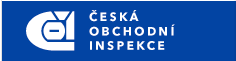 TISKOVÁ ZPRÁVA